Nora’s Plan7:30 *wake up, get dressed8:00 *breakfast, chores, teeth 9:009:159:5010:0010:4511:0012-1 *LUNCH/PLAY*1:001:452:30 *END*Friend Chat  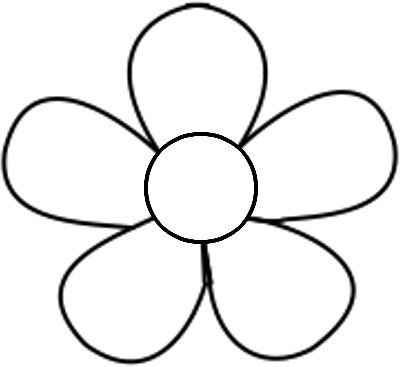 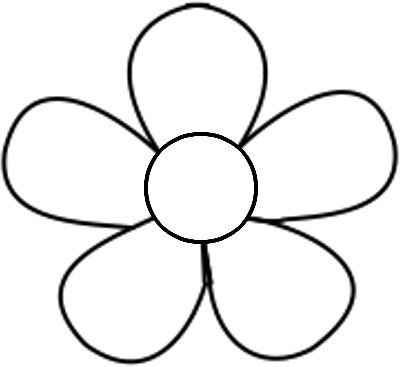 Friend ChatDevice time earned if ONE star left!After-School:PianoTypingDuo Lingo*LIVE Class**LIVE Class*PEMusicSpanishArtMentor ConnectionAssemblySnack/StretchReading *Winn-Dixie*WritingRULERWritingSocial StudiesCursiveReading Groups MathScienceSpellingGrammar/Vocabulary